Nom : Antoine Lavoisier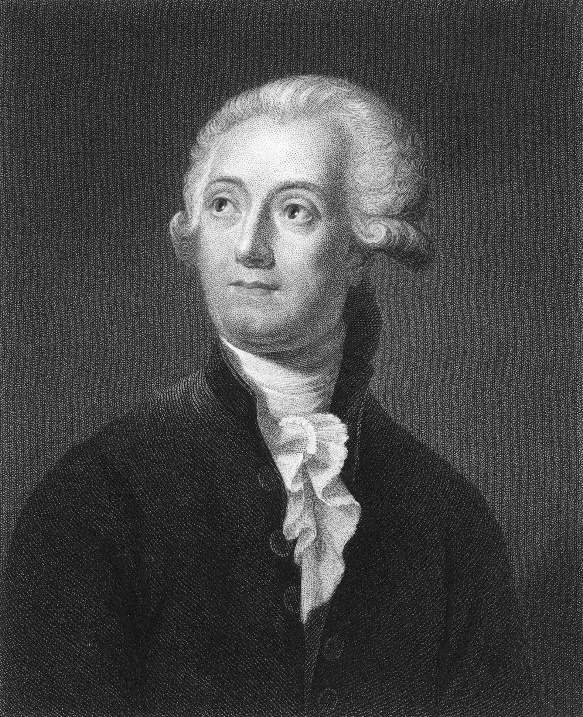 Nationalité : FrançaisPériode de temps : 1743-1794Œuvre : Balance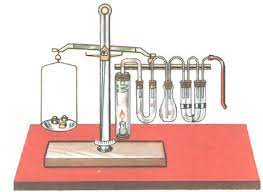 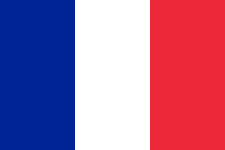 